Муниципальное бюджетное  общеобразовательное учреждение.Ногинская  специальная  (коррекционная) школа – интернатдля обучающихся с ограниченными возможностями здоровьяПодборка в фотографиях и чертежах для изготовления«лопатка снеговая»Учитель: Гвоздков Виктор Борисович.( столярное дело)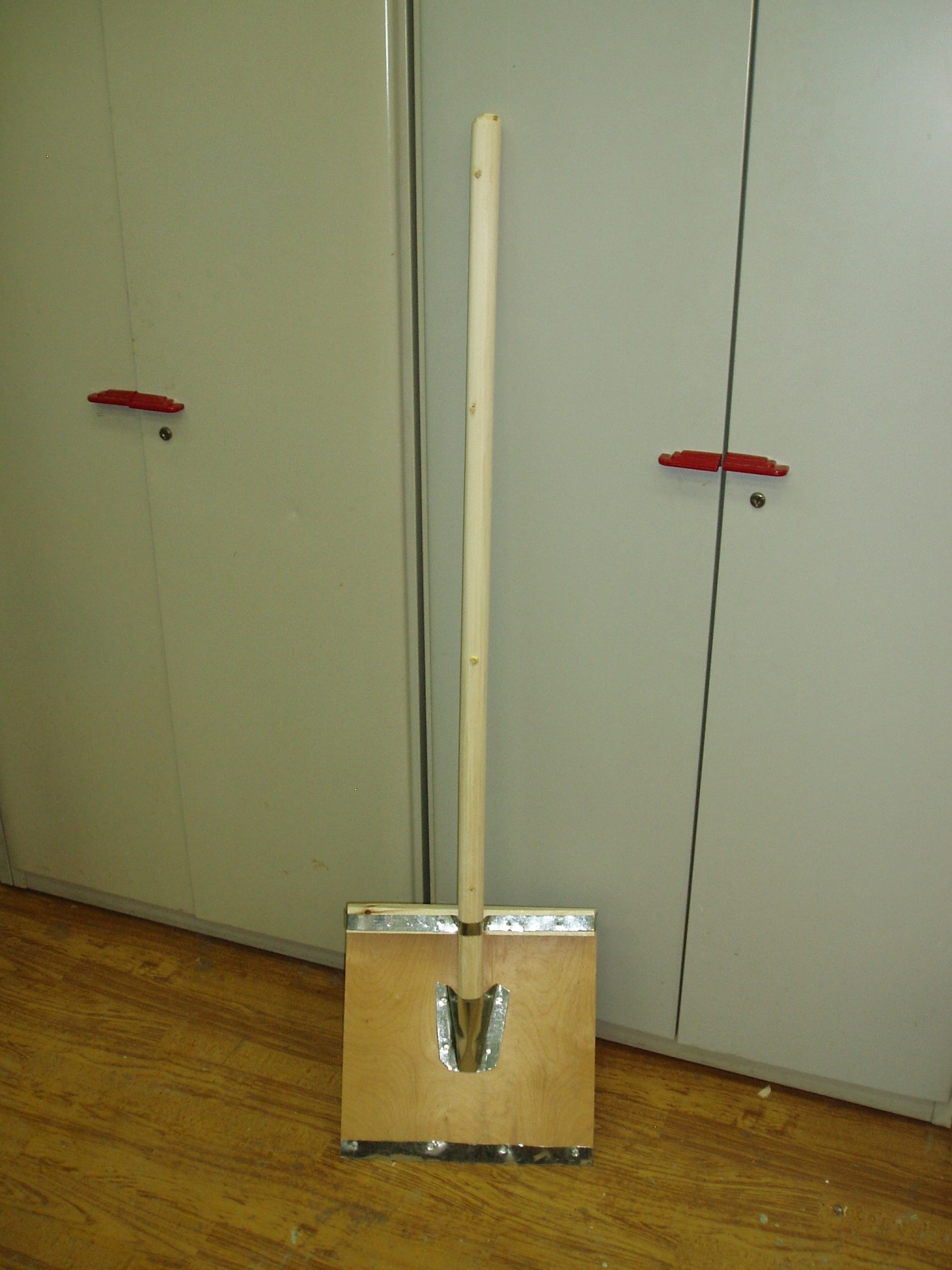 Лопатка снеговая сделана из березового черенка, куска фанеры, и обшита оцинкованной лентой по кругу для усиления крепежа.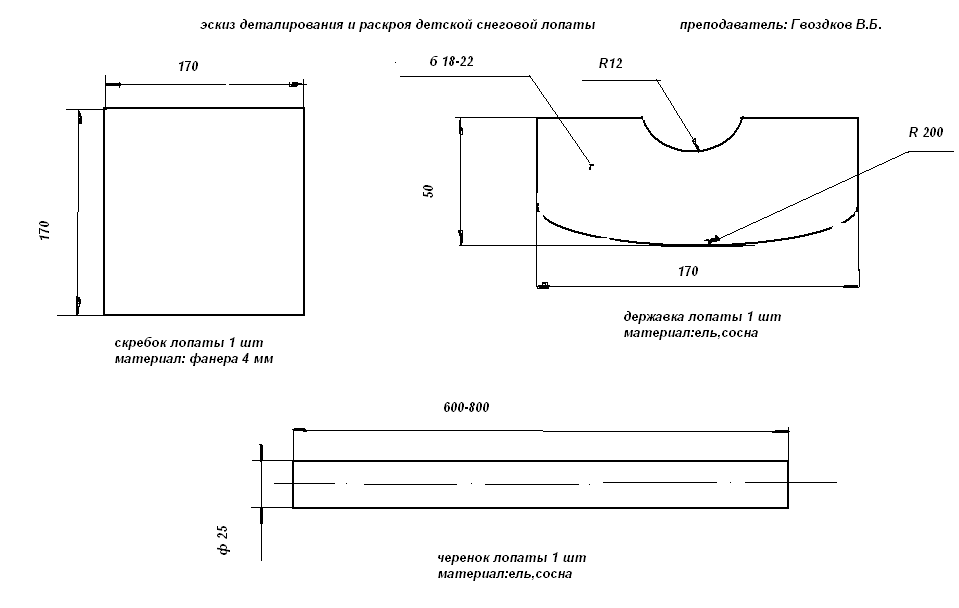 